  MADONAS NOVADA PAŠVALDĪBA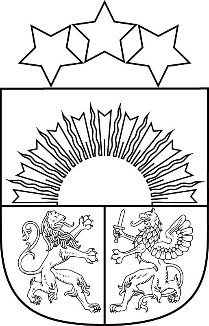 Reģ. Nr. 90000054572Saieta laukums 1, Madona, Madonas novads, LV-4801 t. 64860090, e-pasts: pasts@madona.lv ___________________________________________________________________________MADONAS NOVADA PAŠVALDĪBAS DOMESLĒMUMSMadonā2022. gada 28. aprīlī					            				Nr.256   					                                                   (protokols Nr. 11, 20. p.)Par Madonas novada pašvaldības 15.02.2022. saistošo noteikumu Nr. 4 “Nolikums par licencēto makšķerēšanu Viešūrā” precizēšanu     Madonas novada pašvaldība (turpmāk – pašvaldība) pieņēma 15.02.2022. saistošos noteikumus Nr. 4 “Nolikums par licencēto makšķerēšanu Viešūrā” (protokols Nr. 3, 37.p.). Pašvaldība saņēma Vides aizsardzības un reģionālās attīstības ministrijas 19.02.2022. atzinumu Nr. 1-18/1327 „Par saistošajiem noteikumiem Nr. 4”. Vēstulē ministrija izsaka savus iebildumus un lūdz saistošo noteikumu atsevišķus punktus precizēt, lai nodrošinātu to atbilstību normatīvo aktu prasībām. Likuma „Par pašvaldībām” 45. panta ceturtā daļa nosaka, ka, ja saņemts ministrijas atzinums, kurā pamatots saistošo noteikumu vai to daļas prettiesiskums, pašvaldības dome precizē saistošos noteikumus atbilstoši atzinumā norādītajam un publicē precizētos saistošos noteikumus. Saistošos noteikumus triju darba dienu laikā pēc to parakstīšanas rakstveidā un elektroniskā veidā nosūta Vides aizsardzības un reģionālās attīstības ministrijai.     Cita starpā ministrija aicināja pašvaldību apsvērt iespēju nodrošināt, ka licences (izņemot bezmaksas un samazinātas maksas licences) ir iespējams iegādāties elektroniski, izmantojot manacope.lv pakalpojumus.      Šajā sakarā atzīstams, ka Ministru kabineta 22.12.2015. noteikumu Nr. 799 “Licencētās makšķerēšanas, vēžošanas un zemūdens medību kārtība” 8.2. apakšpunkts nosaka, ka licencētās makšķerēšanas organizētājam ir pienākums, ja iespējams, nodrošināt licenču pieejamību arī elektroniski.      Licencētās makšķerēšanas organizētājs pašvaldībai norādīja, ka tas visu laiku, kad bija spēkā iepriekšējais licencētās makšķerēšanas nolikums, licences tirgoja turpat pie ezera laivu bāzē un sporta kompleksā. Šis licenču tirdzniecības veids veiksmīgi darbojās. Tāpēc licencētās makšķerēšanas organizētājs saglabāja iepriekšējo licenču tirdzniecības kārtību, proti, licences tirgojot uz vietas pie ezera.     Pašvaldība šādu licenču tirdzniecību pieņem par atbalstāmu, nenodrošinot licenču pieejamību elektroniski.          Noklausījusies sniegto informāciju, pamatojoties uz likuma „Par pašvaldībām” 45. panta ceturto daļu, atklāti balsojot: PAR – 18 (Agris Lungevičs, Aigars Šķēls, Aivis Masaļskis, Andrejs Ceļapīters, Andris Dombrovskis, Artūrs Čačka, Artūrs Grandāns, Gatis Teilis, Gunārs Ikaunieks, Guntis Klikučs, Iveta Peilāne, Kaspars Udrass, Māris Olte, Rūdolfs Preiss, Sandra Maksimova, Valda Kļaviņa, Vita Robalte, Zigfrīds Gora), PRET – 1 (Andris Sakne), ATTURAS –  NAV, Madonas novada pašvaldības dome NOLEMJ:precizēt Madonas novada pašvaldības 15.02.2022. saistošos noteikumus Nr. 4 “Nolikums par licencēto makšķerēšanu Viešūrā” (turpmāk – Saistošie noteikumi), kur precizējumi lēmumam pievienoti kā pielikums.noteikt ka saistošie noteikumi stājas spēkā nākamajā dienā pēc to publicēšanas oficiālajā izdevumā “Latvijas Vēstnesis”.Lietvedības nodaļai precizētos Saistošos noteikumus triju darba dienu laikā pēc to parakstīšanas elektroniskā veidā nosūtīt Vides aizsardzības un reģionālās attīstības ministrijai.Lietvedības nodaļai pēc Vides aizsardzības un reģionālās attīstības ministrijas atzinuma, kurā nav izteikti iebildumi pret precizētajiem Saistošajiem noteikumiem, precizētos Saistošos noteikumus elektroniskā veidā (parakstītus ar drošu elektronisko parakstu) nosūtīt Zemkopības ministrijai (pasts@zm.gov.lv), Valsts vides dienestam (pasts@vvd.gov.lv), BIOR (bior@bior.lv) un Dabas aizsardzības pārvaldei (vidzeme@daba.gov.lv).Zvejniecības un medību tiesību komisijas priekšsēdētājam kontrolēt, lai SIA “ČIEKURI-SHISHKI” pilda licencētās makšķerēšanas organizētāja pienākumus.Domes priekšsēdētājs				A.LungevičsPujats 64807321